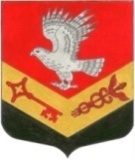 МУНИЦИПАЛЬНОЕ ОБРАЗОВАНИЕ«ЗАНЕВСКОЕ ГОРОДСКОЕ ПОСЕЛЕНИЕ»ВСЕВОЛОЖСКОГО МУНИЦИПАЛЬНОГО РАЙОНАЛЕНИНГРАДСКОЙ ОБЛАСТИСОВЕТ ДЕПУТАТОВ ТРЕТЬЕГО СОЗЫВАРЕШЕНИЕ24.05.2018 года                                                                                               № 24гп.Янино-1Об утверждении Положения о порядке управления и распоряжения муниципальнымимуществом МО «Заневское городское поселение»	 В соответствии с Федеральным законом от 06.10.2003 № 131-ФЗ «Об общих принципах организации местного самоуправления в Российской Федерации», уставом МО  «Заневское городское поселение», в целях организации деятельности органов местного самоуправления в сфере управления и распоряжения муниципальной собственностью совет депутатов принял РЕШЕНИЕ: 1.Утвердить Положение о порядке управления и распоряжения муниципальным имуществом муниципального образования «Заневское городское поселение» Всеволожского муниципального района Ленинградской области согласно приложению.2.Признать утратившим силу решение совета депутатов МО «Заневское сельское поселение» от 28.04.2008 № 018 «Об утверждении Положения о порядке управления и распоряжения муниципальным имуществом муниципального образования «Заневское сельское поселение» Всеволожского муниципального района Ленинградской области».3.Настоящее решение опубликовать в официальных средствах массовой информации.4.Решение вступает в силу после дня его опубликования.5.Контроль за исполнением настоящего решения возложить на постоянно действующую депутатскую комиссию по экономической политике, бюджету, налогу, инвестициям, правопорядку, законности.Глава    муниципального образования                                      В.Е.КондратьевПриложениек решению совета депутатовот  24.05.2018 года  № 24Положениео порядке управления и распоряжения муниципальным имуществом муниципального образования «Заневское городское поселение» Всеволожского муниципального района Ленинградской области                           1.Общие положения1.1. В целях реализации настоящего Положения используются следующие термины и понятия:муниципальное имущество муниципального образования (собственность муниципального образования) – движимое и недвижимое имущество, (в том числе, акции (доли) в уставном капитале хозяйственных обществ), принадлежащее муниципальному образованию на праве собственности, а также земельные участки, право собственности на которые зарегистрированы за муниципальным образованием «Заневское городское поселение» Всеволожского муниципального района Ленинградской области (далее по тексту – имущество);управление муниципальным имуществом муниципального образования - организованный процесс принятия и исполнения решений по учету, пользованию и распоряжению этим муниципальным имуществом, а также по контролю за сохранностью и использованием его по назначению;распоряжение муниципальной собственностью муниципального образования - действия органов местного самоуправления по определению направления использования муниципального имущества, путем совершения юридически значимых действий, принятия правовых актов в отношении муниципального имущества, в том числе принятие решения о совершении сделок, связанных с приобретением, отчуждением или возможностью отчуждения прямо либо косвенно муниципального имущества, закрепления на каком-либо праве имущества;казна муниципального образования - средства местного бюджета и иное муниципальное имущество, не закрепленное за муниципальными предприятиями и учреждениями;предприятия и учреждения - муниципальные предприятия и учреждения муниципального образования;реестр имущества муниципального образования - информационная система, содержащая перечень имущества муниципального образования «Заневское городское поселение» Всеволожского муниципального района Ленинградской области, с указанием характеристик объектов.2. Отношения, регулируемые настоящим Порядком2.1. Настоящий Порядок регулирует отношения, возникающие в процессе управления и распоряжения собственностью муниципального образования «Заневское городское поселение» Всеволожского муниципального района Ленинградской области (далее – муниципальное образование), участниками которых являются органы местного самоуправления муниципального образования, муниципальные предприятия и учреждения, за которыми муниципальное имущество закреплено на праве хозяйственного ведения и оперативного управления, а также юридические и физические лица, которым муниципальное имущество передано во временное владение, пользование и распоряжение, и разграничивает компетенцию органов местного самоуправления муниципального образования  в данной сфере правоотношений, а также определяет в соответствии с законодательством условия приобретения, создания, преобразования, отчуждения объектов муниципальной собственности, имущества.3. Законодательная основа управления муниципальной собственностьюмуниципального образования3.1. Управление и распоряжение собственностью муниципального образования осуществляется в соответствии с Конституцией Российской Федерацией, Гражданским кодексом Российской Федерации, федеральными законами Российской Федерации, иными нормативными правовыми актами федеральных органов исполнительной власти Российской Федерации, областными законами Ленинградской области, уставом муниципального образования «Заневское городское поселение» Всеволожского муниципального района Ленинградской области, настоящим Порядком, нормативными правовыми органов местного самоуправления муниципального образования, принятыми в соответствии с настоящим Порядком.4. Осуществление полномочий по управлениюи распоряжению  собственностью муниципального образования4.1. Участниками правоотношений по управлению и распоряжению собственностью муниципального образования являются:совет депутатов муниципального образования,администрация муниципального образования,муниципальные предприятия и учреждения, которым имущество передано на праве хозяйственного ведения и оперативного управления.4.2.  Администрация муниципального образования осуществляет полномочия собственника муниципального имущества в соответствии с федеральным законодательством и законодательством Ленинградской области, руководствуясь уставом муниципального образования, настоящим Порядком и иными муниципальными нормативными правовыми актами, за исключением вопросов, отнесенных федеральным законодательством, уставом муниципального образования, настоящим Порядком к исключительной компетенции представительного органа местного самоуправления.	4.3. Муниципальные  предприятия и учреждения осуществляют функции по управлению и распоряжению имуществом муниципального образования в соответствии со своими уставными задачами и в пределах, определяемых  законодательством Российской Федерации и Ленинградской области, уставом муниципального образования и настоящим Порядком.                                                                         4.4. Представление интересов муниципального образования в органах управления хозяйственных обществ и иных  юридических  лиц, учредителем которых  оно выступает, осуществляет администрация муниципального образования.4.5. Совет депутатов  муниципального  образования (далее – совет депутатов) в соответствии с законодательством и уставом  муниципального образования  в сфере управления и распоряжения муниципальным имуществом уполномочен принимать  следующие решения:4.5.1. утверждение порядка и условий приватизации муниципального имущества;4.5.2. утверждение прогнозного плана (программы) приватизации муниципального имущества;4.5.3. утверждение перечней приватизируемых муниципальных унитарных предприятий и муниципального имущества;4.5.4. о передаче муниципального имущества в собственность иных муниципальных образований, в федеральную собственность либо собственность Ленинградской области;4.5.5. определение порядка принятия решений о создании, реорганизации и ликвидации муниципальных предприятий;4.5.6.  о списании недвижимого муниципального имущества;4.5.7. о передаче муниципального имущества путем заключения концессионного соглашения или соглашения о муниципальном частном партнерстве;4.5.8. о вкладе бюджетных средств муниципального образования  в имущество предприятий любых форм собственности с определением порядка и размера вклада;4.5.9. о передаче предприятий в целом как имущественных комплексов третьим лицам в аренду или доверительное управление;4.5.10. утверждение системы льгот по пользованию имуществом муниципального образования;4.5.11. об участии муниципального образования в хозяйственных обществах;4.5.12. утверждение порядка определения размера арендной платы за использование земельных участков, находящихся в муниципальной собственности, предоставленных без проведения торгов;4.5.13. о принятии в казну муниципального образования объектов движимого, недвижимого имущества из собственности иных муниципальных образований, федеральной собственности, собственности субъектов Российской Федерации, юридических и физических лиц.4.5.14. по иным вопросам, отнесенным законодательством Российской Федерации, Ленинградской области и уставом муниципального образования к компетенции представительного органа местного самоуправления.4.6. Совет депутатов осуществляет контроль за реализацией и исполнением, в том числе администрацией муниципального образования положений настоящего Порядка, и принятых в соответствии с данным Порядком решений. 4.7. Администрация муниципального образования, осуществляя полномочия собственника муниципального имущества:4.7.1. представляет на утверждение совета депутатов проекты планов (программ) приватизации муниципального имущества, муниципальных  предприятий, иных нормативных правовых актов, устанавливающих порядок управления  и распоряжения муниципальным имуществом.  4.7.2. принимает решение об условиях приватизации муниципального  имущества в соответствии с прогнозным планом (программой) приватизации муниципального имущества;4.7.3. организовывает и контролирует реализацию программы приватизации;4.7.4. заключает договоры купли  продажи  в рамках процедур приватизации муниципального имущества;4.7.5. вправе разрабатывать и представлять  на утверждение совета депутатов проекты решений, утверждение которых входит в компетенцию совета депутатов, в том числе вносить предложения  об участии муниципального образования в хозяйственных обществах, с определением  вида имущества, составляющего вклад муниципального образования в хозяйственные общества, по разграничению муниципальной собственности;4.7.6. принимает решения о создании, реорганизации и ликвидации муниципальных предприятий и муниципальных учреждений;4.7.7. осуществляет функции и полномочия учредителя в отношении муниципальных предприятий и учреждений;4.7.8. осуществляет от имени муниципального образования права собственника имущества муниципального предприятия;4.7.9. принимает решение о формировании уставного фонда создаваемых муниципальных унитарных предприятий;4.7.10. утверждает уставы муниципальных предприятий и муниципальных учреждений;4.7.11.  определяет объекты муниципальной собственности, закрепляемые за  муниципальным предприятиями и муниципальными учреждениями на вещном праве;4.7.12. определяет порядок страхования недвижимого муниципального имущества;4.7.13. обеспечивает  защиту  интересов  муниципального  образования  в  органах управления хозяйственных обществ, часть акций или доли и вклады которых находятся в собственности  муниципального образования;4.7.14. выступает от имени муниципального образования арендодателем и залогодателем недвижимого имущества,   а также стороной по договору о передаче имущества  на  праве  хозяйственного ведения  и оперативного управления, по договорам безвозмездного пользования, купли-продажи, концессионному соглашению и по иным гражданско-правовым сделкам, связанным с отчуждением муниципального имущества;4.7.15. принимает решения о передаче  недвижимого имущества в оперативное управление или  хозяйственное ведение, в постоянное бессрочное пользование либо в собственность или аренду юридическим и физическим лицам;4.7.16. дает разрешение на списание имущества муниципального образования в установленном порядке;4.7.17. заключает от имени муниципального образования договоры (купли-продажи, мены, дарения, ренты и иные) на  приобретение  в  собственность муниципального образования объектов движимого, недвижимого имущества, в том числе, земельных участков;4.7.18. исполняет полномочия собственника имущества муниципального образования в рамках  процедуры  несостоятельности (банкротства) муниципальных предприятий, а также хозяйственных обществ, в капитале  которых  имеется  доля собственности  муниципального  образования;4.7.19. обеспечивает   защиту имущественных прав муниципального образования при ведении дел в  суде общей юрисдикции, арбитражном  и  третейском суде, осуществляя полномочия истца, ответчика либо третьего лица;4.7.20 владеет принадлежащими муниципальному образованию  объектами  приватизации до момента их продажи, в том числе, осуществляет полномочия акционера в хозяйственных обществах, акции (доли в уставном капитале) которых находятся в муниципальной собственности;4.7.21. выступает учредителем хозяйствующих обществ, муниципальных предприятий и учреждений;4.7.22. ведет статистическую, бухгалтерскую и иную отчетность о  движении  денежных средств, полученных в результате приватизации имущества муниципального  образования;4.7.23. ведет в порядке, установленном законодательством Российской Федерации, учет подлежащих приватизации акций (долей в уставном капитале) хозяйственных обществ, принадлежащих муниципальному  образованию, а также учет и контроль за исполнением обязательств покупателями и арендаторами, землепользователями, определенных договорами купли-продажи, аренды и безвозмездного пользования имущества муниципального  образования;4.7.24. осуществляет  меры по обеспечению перечисления в бюджет дивидендов и иных доходов по акциям (долям в уставном капитале) хозяйственных обществ;4.7.25. осуществляет контроль за сохранностью имущества муниципального образования и эффективностью его использования муниципальными унитарными предприятиями и муниципальными учреждениями;4.7.26. ведет  учет  (реестр) имущества муниципального образования;4.7.27. обеспечивает проведение инвентаризации и оценки имущества муниципального образования;4.7.28. обеспечивает государственную регистрацию прав на муниципальное имущество в установленном законом порядке;4.7.29. оформляет  документы по передаче объектов муниципальной собственности физическим и юридическим лицам, в федеральную собственность, собственность Ленинградской области или муниципальную собственность иным муниципальным образованиям;4.7.30. осуществляет иные полномочия и функции в сфере управления и распоряжения муниципальным имуществом, не отнесенные к компетенции совета депутатов.5. Государственная регистрация прав на муниципальное имущество муниципального образования и обязательное страхование муниципального имущества.5.1.	 Право собственности муниципального образования на объекты недвижимого имущества, поступившие в муниципальную собственность по основаниям и в порядке, предусмотренным действующим законодательством, подлежит государственной регистрации, за исключением случаев, установленных федеральными законами.5.2.	 Муниципальные предприятия и учреждения обязаны осуществить государственную регистрацию права хозяйственного ведения и оперативного управления на переданное им недвижимое муниципальное имущество.5.3.	Право хозяйственного ведения и оперативного управления на объекты недвижимого имущества, приобретенные предприятием или учреждением, подлежат государственной регистрации одновременно с государственной регистрацией права собственности муниципального образования на эти объекты или в срок, установленный законодательством после проведения государственной регистрации права муниципальной собственности, если на момент передачи имущества право муниципальной собственности на объекты недвижимого имущества не зарегистрировано. 5.4. В случаях, предусмотренных законом в установленном порядке, на муниципальные предприятия и учреждения, имеющие в хозяйственном ведении или оперативном управлении муниципальное имущество, может быть возложена обязанность обеспечить страхование этого имущества.6. Порядок организации учета муниципального имуществамуниципального образования6.1.Организация учета и ведение реестра муниципального имущества муниципального образования осуществляется администрацией муниципального образования в установленном законом порядке.7. Способы управления и распоряжениямуниципальным имуществом7.1. Управление и распоряжение муниципальным имуществом осуществляется путем:закрепления муниципального имущества за муниципальным предприятием или учреждением на праве хозяйственного ведения или оперативного управления;изъятия муниципального имущества из хозяйственного ведения или оперативного управления муниципальных предприятий и учреждений в случаях, предусмотренных действующим законодательством;передачи муниципального имущества во временное владение и пользование юридическому или физическому лицу на основании договоров аренды, безвозмездного пользования, доверительного управления, концессионного соглашения и иных договоров;приватизации муниципального имущества;передачи в залог муниципального имущества и обременением этого имущества иным способом, допускаемым действующим законодательством;списания муниципального имущества в порядке, установленном действующим законодательством;отчуждения муниципального имущества иным способом, предусмотренным действующим законодательством, в том числе путем мены, дарения, заключения договора купли-продажи;приобретения муниципального имущества в соответствии с действующим законодательством.8. Порядок управления муниципальным имуществом, закрепленным замуниципальными предприятиями.8.1. Имущество предприятий находится в муниципальной собственности муниципального образования и закрепляется за предприятием на праве хозяйственного ведения.8.2.	 Плоды, продукция и доходы от использования имущества, находящегося в хозяйственном ведении, а также имущество, приобретенное предприятием по договору или иным основаниям, поступают в хозяйственное ведение предприятия в установленном законом порядке.8.3. Изъятие имущества у предприятия осуществляется по основаниям, предусмотренным действующим законодательством.8.4. Предприятие не вправе продавать принадлежащее ему на праве хозяйственного ведения недвижимое имущество, сдавать его в аренду, отдавать в залог, вносить в качестве вклада в уставный (складочный) капитал хозяйственных обществ, товариществ или иным способом распоряжаться  этим имуществом без согласия администрации муниципального образования.8.5.	Предприятие обязано использовать имущество исключительно для целей и задач, определенных его уставной деятельностью.8.6.	Расходы по содержанию имущества, закрепленного на праве хозяйственного ведения за муниципальными предприятиями, несет это предприятие за счет собственных средств.9.  Порядок управления муниципальным имуществом, закрепленным за муниципальными учреждениями и органами местного самоуправления муниципального образования.9.1.	Имущество муниципального учреждения находится в муниципальной собственности и закрепляется за ним на праве оперативного управления.9.2. Плоды, продукция и доходы от использования имущества, находящегося в оперативном управлении, а также имущество, приобретенное учреждением по договору или иным основаниям, поступают в оперативное управление учреждения в установленном законом порядке.9.3.Учреждение не вправе отчуждать или иным способом распоряжаться закрепленным за ним имуществом и имуществом, приобретенным за счет средств, выделенных ему по смете.9.4.Администрация муниципального образования вправе изъять излишнее, не используемое, либо используемое не по назначению имущество муниципального образования и распорядиться им в установленном порядке. 9.5.	Расходы по содержанию муниципального имущества, закрепленного за учреждением на праве оперативного управления, несет это учреждение за счет средств местного бюджета, выделенных ему по смете, либо в рамках финансирования  муниципального задания в отношении имущества, переданного бюджетному, автономному учреждению. 9.6. Органы местного самоуправления муниципального образования являются муниципальными казенными учреждениями и для осуществления своей деятельности наделяются муниципальным имуществом в соответствии с действующим законодательством в количестве, достаточном для решения вопросов местного значения муниципального образования и исполнения переданных отдельных государственных полномочий в соответствии с компетенцией, установленной для органов местного самоуправления законодательством и уставом муниципального образования. 9.7. Наделение органов местного самоуправления муниципальным имуществом на праве оперативного управления осуществляется путем издания соответствующего постановления администрации муниципального образования либо путем заключения договора в соответствии с действующим законодательством. 9.8. Финансирование деятельности по управлению и распоряжению муниципальным имуществом осуществляется за счет средств бюджета муниципального образования.10.	Приобретение и прекращение права хозяйственного веденияи права оперативного управления10.1.Право хозяйственного ведения или право оперативного управления   муниципальным   имуществом   муниципального образования,  в отношении которого постановлением администрации принято решение о закреплении имущества за предприятием или учреждением, возникает у этого предприятия или учреждения с момента передачи движимого имущества, а по объектам недвижимого имущества - с момента государственной регистрации вещного права.10.2.Право хозяйственного ведения, право оперативного управления прекращаются по основаниям и в порядке, предусмотренном действующим законодательством, в том числе при изъятии указанного имущества администрацией муниципального образования.11. Порядок распоряжения муниципальным имуществоммуниципального образования11.1. В целях осуществления полномочий собственника муниципального имущества по распоряжению объектами муниципальной собственности администрация принимает следующие решения:о передаче объектов недвижимого имущества в аренду, безвозмездное пользование, доверительное управление; постоянное бессрочное пользование;о закреплении имущества на праве оперативного управления либо хозяйственного ведения; о списании муниципального движимого имущества, а также согласование списания имущества, переданного учреждению либо предприятию на вещном праве;о приобретении объектов в муниципальную собственность;о преобразовании муниципального имущества;о внесении в залог объектов недвижимого имущества; об отчуждении объектов недвижимого имущества (за исключением, приватизации путем проведения аукциона или конкурса в отношении имущества либо приватизации предприятий как имущественных комплексов);о включении имущества в казну муниципального образования;об изъятии излишнего, неиспользуемого либо используемого не по назначению имущества, переданного муниципальному учреждению или муниципальному унитарному предприятию;о согласовании заключения договоров аренды, безвозмездного пользования и иных договоров, предусматривающих переход права владения и (или) пользования муниципальным имуществом, закрепленным за предприятиями и учреждениями, с третьими лицами;по иным вопросам по распоряжению муниципальным имуществом, относящиеся к полномочиям администрации муниципального образования, за исключением вопросов, относящихся к компетенции совета депутатов.     11.2. Отчуждение муниципального имущества муниципального образования осуществляется в предусмотренном законодательством порядке путем принятия органами местного самоуправления в пределах их компетенции, предусмотренной законодательством и настоящим Порядком, муниципальных правовых актов и заключения договоров.11.3. Доходы, полученные от приватизации муниципального имущества поступают в  бюджет муниципального образования.11.4. Заключение договоров аренды и концессионных соглашений на объекты муниципальной собственности производится администрацией муниципального образования с сохранением целевого назначения, передаваемого имущества, с учетом социально-экономической ситуации, путем проведения конкурсов и аукционов в порядке, установленном действующим законодательством, за исключением, случаев, поименованных федеральным законодательством.11.5. Методика определения размера арендной платы за пользование имуществом, находящимся в муниципальной собственности, утверждается решением совета депутатов.11.6.Администрация муниципального образования обеспечивает своевременное и качественное ведение документов по заключенным договорам, связанным с отчуждением муниципального имущества, контроль за выполнением сторонами договорных обязательств, в том числе, за использованием имущества по назначению, своевременным внесением арендных и иных платежей.11.7.При заключении договоров предусматриваются обязательные существенные условия, установленные действующим законодательством для конкретного вида договоров, в том числе с учетом интересов муниципального образования.11.8. Муниципальное имущество муниципального образования может быть передано в безвозмездное пользование, доверительное управление, в постоянное бессрочное пользование в соответствии с федеральным законодательством.12. Условия приобретения, создания, преобразованияобъектов муниципальной собственности12.1.  Для целей исполнения полномочий по решению вопросов местного значения муниципального образования в муниципальную собственность приобретаются объекты движимого и недвижимого имущества в порядке и в соответствии с действующим законодательством.12.2. Приобретение объектов муниципальной собственности осуществляется путем заключения договоров купли-продажи,  мены, дарения, в результате совершения иных сделок, предусмотренных законодательством либо принятия в муниципальную собственность имущества  из федеральной собственности, собственности Ленинградской области либо муниципальной собственности других муниципальных образований.12.3. Создание муниципального имущества осуществляется путем строительства  объектов недвижимого имущества, участия в долевом строительстве, реконструкции объектов ветхого фонда и иными способами, предусмотренными федеральным законодательством.12.4. Преобразование муниципального имущества осуществляется путем реконструкции либо  перепрофилирования объектов недвижимого имущества, перевода жилых помещений в нежилые, перевода нежилых помещений в жилые, в целях повышения эффективности использования имущества в интересах муниципального образования.12.5.Решение о приобретении, создании, преобразовании объектов муниципальной собственности принимает администрация муниципального образования в пределах средств, предусмотренных местным бюджетом на эти цели.12.6. Вновь созданное (построенное) и приобретенное имущество поступает в казну муниципального образования, учитывается администрацией муниципального образования в реестре муниципальной собственности, в установленном порядке оформляется право собственности муниципального образования на данное имущество.12.7. Вновь созданное (построенное) и приобретенное муниципальным предприятием за счет собственных средств или муниципальным учреждением за счет средств, выделенных ему по смете, имущество поступает в муниципальную собственность и хозяйственное ведение или оперативное управление муниципального предприятия или муниципального учреждения в установленном порядке и учитывается на его балансе. Документы о создании и приобретении имущества или их заверенные копии передаются муниципальным предприятием (учреждением) в администрацию муниципального образования для учета, включения в реестр муниципального имущества и оформления в установленном порядке права собственности муниципального образования на данное имущество.13. Участие муниципального образования в хозяйственных обществах13.1 Решение об участии муниципального образования в хозяйственных обществах принимает совет депутатов муниципального образования, в том числе, по предложению главы администрации муниципального образования, в установленных законом случаях и порядке.13.2. В качестве вклада в уставный капитал могут вноситься имущественные права муниципального образования, муниципальное имущество, включая средства местного бюджета, за исключением имущества, не подлежащего приватизации в соответствии законодательством РФ.13.3. Внесение муниципального имущества муниципального образования (кроме денежных вкладов) в качестве вклада в уставный капитал хозяйственных обществ осуществляется администрацией муниципального образования на основании соответствующего решения совета депутатов муниципального образования в порядке, установленном законодательством.13.4. Внесение денежных средств в качестве вклада в уставный капитал хозяйственных обществ осуществляется администрацией муниципального образования по решению совета депутатов муниципального образования.13.5. Представление интересов муниципального образования в органах управления хозяйственных обществ и иных  юридических  лиц, учредителем которых  оно выступает, осуществляет администрация муниципального образования.14. Управление и распоряжение земельными участками14.1. В муниципальной собственности муниципального образования могут находится земельные участки, переданные или приобретенные в муниципальную собственность, в том числе, в результате разграничения государственной собственности на землю.14.2. Распоряжение земельными участками, относящимися либо находящимися в  муниципальной собственности, осуществляется администрацией муниципального образования в соответствии и в порядке, предусмотренном федеральным законодательством и законодательством Ленинградской области, в том числе путем их передачи в собственность, в аренду, постоянное (бессрочное) пользование, безвозмездное пользование юридическим и физическим лицам.15. Контроль за сохранностью и использованиемпо назначению муниципального имущества15.1. Контроль за сохранностью и использованием по назначению муниципального имущества муниципального образования осуществляется в целях:установления фактического наличия, технического состояния муниципального имущества и внесения изменений в данные о нем, содержащиеся в реестре имущества муниципального образования;повышения доходности от использования муниципального имущества муниципального образования;выявления и устранения нарушений порядка владения, пользования и распоряжения муниципальным имуществом муниципального образования.15.2. Контроль за сохранностью и использованием по назначению муниципального имущества муниципального образования осуществляются путем проведения:ежегодных документальных проверок соответствия данных бухгалтерской и иной отчетности организаций, владеющих муниципальным имуществом муниципального образования, данным, содержащимся в реестре имущества муниципального образования;проверки фактического наличия и использования по назначению муниципального имущества муниципального образования, а также соответствия фактических данных об этом муниципальном имуществе сведениям, содержащимся в документах бухгалтерского учета организаций и в реестре имущества муниципального образования;инвентаризации недвижимого муниципального имущества;экспертизы проектов договоров при заключении сделок с муниципальным имуществом муниципального образования на их соответствие действующему законодательству;иных форм контроля, предусмотренных нормативными правовыми актами Российской Федерации, Ленинградской области и муниципального образования.15.3. Контроль за сохранностью и использованием по назначению
муниципального имущества, переданного либо закрепленного за  юридическими и физическими лицами, включая контроль за соблюдением действующего законодательства, регламентирующего порядок управления и распоряжения муниципальным имуществом, осуществляет администрация муниципального образования.16. Заключительные положения	 16.1. Органы местного самоуправления и их должностные лица, муниципальные предприятия и учреждения, юридические и физические лица, имеющие в пользовании и владении муниципальное имущество, несут ответственность за нарушение настоящего Порядка в соответствии с действующим законодательством.	16.2. Настоящий Порядок вступает в силу с момента, определенного в решении совета депутатов.